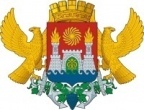 МИНИСТЕРСТВО ОБРАЗОВАНИЯ И НАУКИ РДАдминистрация городского округа "город Махачкала"Муниципальное бюджетное общеобразовательное учреждение «Средняя общеобразовательная школа № 45»367912, пос. Шамхал, гор. Махачкала,                                                 тел. 8(8722)98-80-13ул. Ленина, 38                                                              e-mail: ege200645@yandex.ru, srednaj45@mail.ruПРИКАЗ№по МБОУ «СОШ № 45»	« О недопущении незаконных сборов денежных средств с родителей (законных представителей)	обучающихся”На основании письма Правительства РФ № ОГ-П8-6157 от 27.08.2013 г и приказа Министерства образования и науки РД 24 сентября 2013 г. №2703	г«О реализации комплекса мер, направленных на недопущение незаконных сборов денеж ных средств с родителей обучающихся в общеобразовательных учреждениях»ПРИКАЗЫВАЮ:Всем педагогическим работникам:Не допускать незаконных сборов денежных средств с родителей (законных представителей) воспитанников и обучающихся, принуждения со стороны родительской общественности к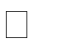 внесению благотворительных средств, сбора наличных денежных средств;При организации культурных, развлекательных мероприятий руководствоваться принципом добровольности участиявоспитанников, обучающихся и родителей (законных представителей);Классным руководителям:На  родительских собраниях ознакомить родителей (законных представителей)	обучающихся с настоящим приказом с занесением обсуждения данного вопроса в протокол родительского собрания.Осуществление контроля над исполнением настоящего приказа оставляю за собойДиректор МБОУ «СОШ № 45»	                                               Валиев М.Д.К.от «_____»_______2021г.                                                                                              №_________ 